ΣΥΜΜΕΤΟΧΗ ΤΟΥ ΓΕΩΠΟΝΙΚΟΥ ΠΑΝΕΠΙΣΤΗΜΙΟΥ ΑΘΗΝΩΝ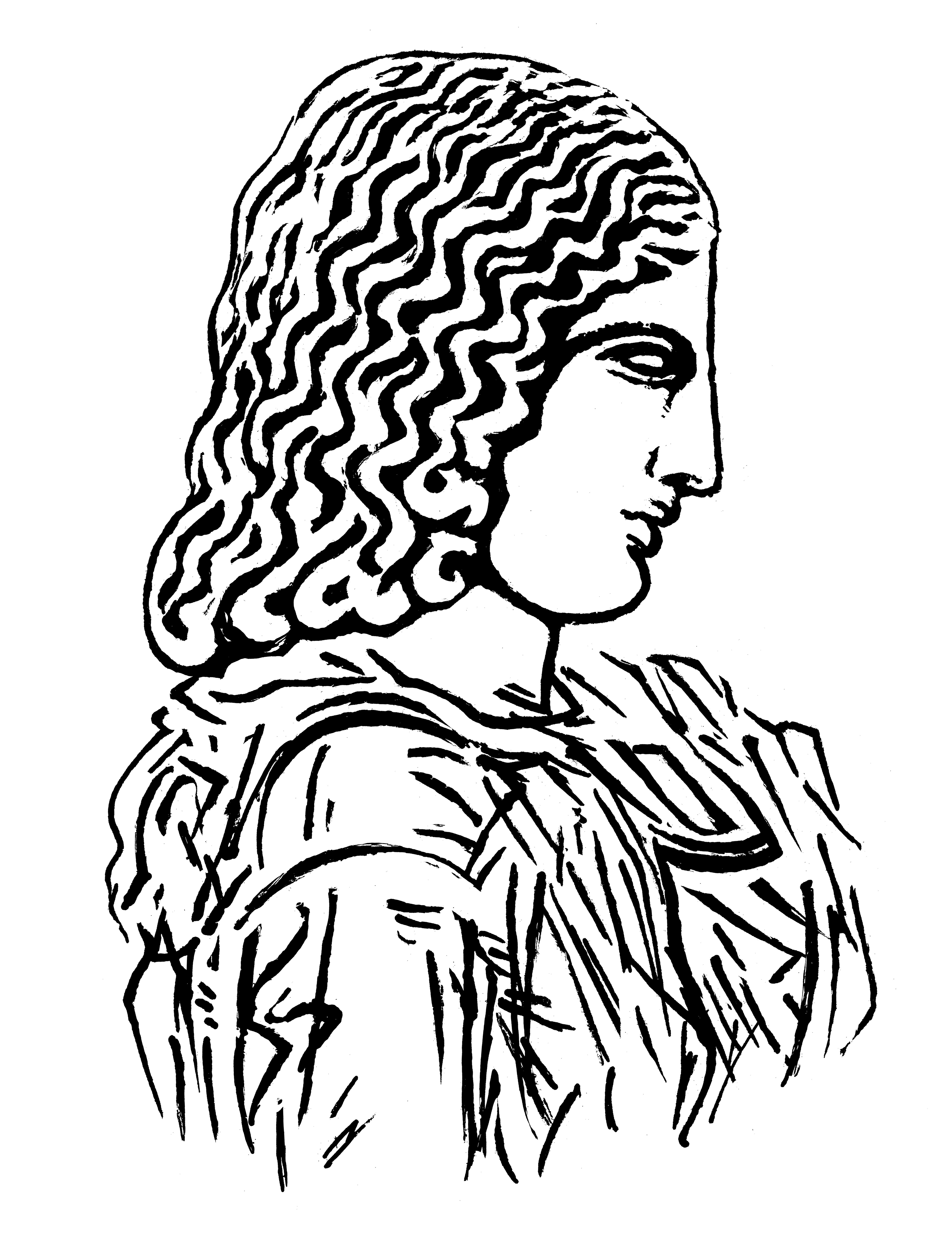 ΣΤΗΝ 38η ΔΙΕΘΝΗ ΕΚΘΕΣΗ ΘΕΣΣΑΛΟΝΙΚΗΣΣΤΟ ΠΛΑΙΣΙΟ ΤΟΥ ΠΡΟΓΡΑΜΜΑΤΟΣ «Νέα Γεωργία για τη Νέα Γενιά»ΑΠΟΛΟΓΙΣΤΙΚΟ ΔΕΛΤΙΟ ΤΥΠΟΥΑΘΗΝΑ 21/9/2018Το Γεωπονικό Πανεπιστήμιο Αθηνών(ΓΠΑ), συμμετείχε με μεγάλη επιτυχία, στην 83η Διεθνή Έκθεση Θεσσαλονίκης (ΔΕΘ) 8/9/2018 – 16/9/2018,στο πλαίσιο του έργου «Νέα Γεωργία για την Νέα Γενιά», το οποίο χρηματοδοτείται από το Ίδρυμα Σταύρος Νιάρχος.Στο πρόγραμμα συνεργάζονται: τοRutgersStateUniversityofNewJersey, το Γεωπονικό Πανεπιστήμιο Αθηνών και η Αμερικάνικη Γεωργική Σχολή.Στόχος της συμμετοχής,  ήταν  η ενημέρωση του κοινού για τις δράσεις κατάρτισης και συμβουλευτικής, καθώς και για το Θερινό Σχολείο που εκπονεί το ΓΠΑ στην Θεσσαλία μέσω του  προγράμματος  «Νέα Γεωργία για την Νέα Γενιά». Το συγκεκριμένο πρόγραμμα είναι ένα μακροχρόνιο και φιλόδοξο πρόγραμμα, το οποίο έχει ως κύριο στόχο την αναζωογόνηση της Ελληνικής Γεωργίας και του τομέα των τροφίμων, μέσω της επανεκκίνησης των νέων. Αναμένεται, ότι το πρόγραμμα αυτό, θα συμβάλλει καθοριστικά στην εθνική οικονομία. Η ενημέρωση για το πρόγραμμα, έγινε μέσω διαφόρων ενεργειών όπως :Συμμετοχή στο Περίπτερο του RutgersStateUniversity, με φυσική παρουσία και επεξήγηση των δράσεων του ΓΠΑ στο πρόγραμμα.Συμμετοχή στην Γευστική Δοκιμή με  καινοτόμα προϊόντα του ΓΠΑ, (OHLIVEροφήματα από επιλεγμένα μείγματα αρωματικών και φαρμακευτικών φυτών)με το συντονισμό και καθοδήγηση της Καθ. Φάλιας Οικονόμου και της κ. Ε. Λέκκα.Έγινε διανομή σχετικού φυλλαδίου & προβολή video.Πραγματοποίηση Στρογγυλού τραπεζιού,  με τίτλο ‘Growingtogether –MentorsandMenteesinAgrofood’ με ομιλητές την καθηγήτρια Διατροφής του Ανθρώπου και Επιστημονική Υπεύθυνη του Προγράμματος στο ΓΠΑ κα Μ.Καψοκεφάλου, την Υπεύθυνη Διαχείρισης  Φυσικού Έργου Δρ Δ.Ξενάκη και 3 συμμετέχοντες στο Θερινό Σχολείο του ΓΠΑ,  τους Α. Ταταρίδα, Λ. Γκόγκο και Γ. Χατζηευφρεμίδης.Συμμετοχή στην Εκδήλωση Παρουσίασης του Προγράμματος, που πραγματοποιήθηκε την Δευτέρα 10 Σεπτεμβρίου 2018, στο συνεδριακό κέντρο Ιωάννης Βελλίδης.Η εκδήλωση προσέλκυσε το ενδιαφέρον πλήθους εκπροσώπων του αγροδιατροφικού κλάδου, της ακαδημαϊκής κοινότητας, επιχειρήσεων αλλά και νέων αγροτώνπουυποδέχθηκαν με ενθουσιασμό το πρόγραμμα. Την εκδήλωση τίμησαν  με την παρουσία τους και  απηύθυναν  χαιρετισμό ο Γενικός Γραμματέας του Υπουργείου Αγροτικής Ανάπτυξης και Τροφίμων Καθηγητής Χ. Κασίμης, ο Κοσμήτορας της Σχολής Περιβαλλοντικών και Βιολογικών Επιστημών του Πανεπιστημίου Rutgers, ο κ. R. Goodman, o Πρύτανης του Γεωπονικού Πανεπιστημίου Αθηνών κ. Σ. Κίντζιος και ο Πρόεδρος της Αμερικανικής Γεωργικής Σχολής και του Perrotis College Δρ.Π. Κανέλλης και η κα. Ε. Πολυζωγοπούλου, Υποδιευθύντρια Διαχείρισης Προγραμμάτων του Ιδρύματος Σταύρος Νιάρχος.Για το πρόγραμμα μίλησανη Γενική Διευθύντρια του προγράμματος Δρ. Ε. Λαζαρίδου,η Επιστημονική Υπεύθυνη του προγράμματος Καθηγήτρια στη Διατροφή του Ανθρώπου του ΓΠΑ κα Μ.  Καψοκεφάλου, ο Διευθυντής του γραφείου στρατηγικών προγραμμάτων της Αμερικανικής Γεωργικής Σχολής  Δρ. Φ. Παπαδόπουλος,η κ. Ι. Καρρά, κτηνοτρόφος και ο κ. Λ. Κούσης, αμπελουργός.Πιο συγκεκριμένα, η Επιστημονική Υπεύθυνη του προγράμματος,Καθηγήτρια στη Διατροφή του Ανθρώπου στο Τμήμα Επιστήμης Τροφίμων και Διατροφής του Ανθρώπου του ΓΠΑ κα Μ. Καψοκεφάλουπαρουσίασετον ρόλο και τις δράσεις του Γεωπονικού Πανεπιστημίου Αθηνών στο πρόγραμμα «Νέα Γεωργία για την Νέα Γενιά»καθώς και τις δυνατότητες που έχει το ΓΠΑ να συνεισφέρει μελλοντικά στο πρόγραμμα. Περισσότερες πληροφορίες για το πρόγραμμα μπορείτε να βρείτε στο:http://generationag.org, και Γραφείο Διαχείρισης Φυσικού έργου (PMO) - Νέα Γεωργία για τη Νέα Γενιά - Γεωπονικό Πανεπιστήμιο ΑθηνώνΔρ. Δήμητρα ΞενάκηΚατερίνα Παπαλέξη,MScΤηλέφωνο: 210-5294963, 210-5294964, email: agro1@aua.gr